Реквізити навчальної дисципліниПрограма навчальної дисципліниОпис навчальної дисципліни, її мета, предмет вивчання та результати навчанняМетою навчальної дисципліни є формування у студентів компетентності розв’язувати складні спеціалізовані задачі та практичні проблеми у сфері стратегічного управління підприємством, зокрема здатностей:застосовувати науковий підхід до формування та обґрунтування ефективних стратегій в економічній діяльності підприємств (СК9);формулювати професійні задачі в сфері стратегічного управління, вибирати належні напрями розвитку, формувати цілі та обґрунтовувати відповідні методи для їх розв’язання, беручи до уваги наявні ресурси (СК6);критично мислити та генерувати нові ідеї щодо управління діяльністю та стратегії ефективного розвитку підприємства (ЗК1).Основні завдання навчальної дисципліни. Після засвоєння навчальної дисципліни студенти мають продемонструвати такі результати навчання:знання: особливостей стратегічного управління в сучасних умовах;  методів аналізу зовнішнього та внутрішнього середовища підприємства; принципів і методів розробки стратегії підприємства;  сучасної методології стратегічного управління підприємством.уміння:відокремлювати стратегічні і поточні завдання, виділяти пріоритетні цілі та ефективно управляти ними;правильно визначати послідовність змін залежно від ситуації, планувати  і організовувати проведення змін;вибирати ефективні  методи керівництва  залежно від життєвого цикл підприємства;управляти процесом розробки та реалізації корпоративної стратегії; використовувати аналітичні методи оцінювання положення підприємства та стимулювати його розвиток; Пререквізити та постреквізити дисципліни (місце в структурно-логічній схемі навчання за відповідною освітньою програмою)Дисципліна вивчається на 1 курсі у весняному семестрі. Для успішного засвоєння дисципліни студенту необхідно володіти знаннями з дисциплін: «Економіка підприємства», «Мікроекономіка», «Економіка підприємства» «Міжнародна інвестиційна діяльність», «Міжнародні стратегії економічного розвитку», «Фінанси підприємств», «Глобальна економіка», «Міжнародна інноваційна діяльність» та інших дисциплін. Зміст навчальної дисципліни Тема 1. Передумови формування системи стратегічного управлінняТема 2. Економічна сутність та особливості стратегічного управлінняТема 3. Місія, мета та цілі стратегічного управлінняТема 4. Стадії та моделі стратегічного управлінняТема 5. Стратегічний набір та рівні стратегій підприємстваТема 6. Цільовий підхід в управлінні підприємствомТема 7. Стратегії формування конкурентних перевагТема 8. Базові стратегії розвитку бізнесу Тема 9.  Функціональні стратегії організаціїТема 10. Стратегічний аналіз середовища підприємстваТема 11.  Господарський портфель підприємстваТема 12. Стратегії підприємств різних галузейТема 13. Управління реалізацією стратегіїТема 14.  Стратегічний план підприємстваТема 15. Система показників стратегічного вимірюванняТема 16. Альтернативність у стратегічному виборіТема 17. Стратегічний контрольТема 18. Ризики при стратегічному управлінніНавчальні матеріали та ресурсиБазова література Довгань Л. Є. Стратегічне управління: Навчальний посібник. Л. Є. Довгань, Ю. В. Каракай, Л. П. Артеменко.  — К. : Центр учбової літератури, 2009. — 440 с.Порохня В.М. Стратегічне управління : навч. посібник / В.М. Порохня, Т.О. Безземельна, Т.А. Кравченко. – К. : Центр навч. л-ри, 2012. – 224 с.Дикань В. Л. Стратегічне управління [текст] : навч. посіб./ В. Л. Дикань, В. О. Зубенко, О. В. Маковоз, I. В. Токмакова, О. В. Шраменко - К. : «Центр учбової літератури», 2013. -272 с. Томпсон А. Стратегический менеджмент. – К. : Радуга, 2012. – 415 с.Ансофф И. Стратегическое управление  /Пер. с англ. – М. : Экономика, 2010. – 314 с.Допоміжна література Афанасьєв М. В., Селезньова Г. О. Стратегія підприємства [Текст]: Навч.-метод. посіб. / М. В.Афанасьєв, Г.О.Селезньова; Харк. нац. екон. ун-т. — Х.: ВД «Інжек», 2007. — 269 с.Савченко В. Н. Как заставить работать вашу стратегию: Эффектив. реализация стратегии и внедрение перемен [Текст]/ Под науч. ред. В. Н.Савченко; Пер. с англ. В. А.Сомило. — Днепропетровск : Баланс Бизнес Букс, 2006. — 333 с.Сазерленд Дж., Кэнуэлл Д.Стратегический менеджмент. Ключевые понятия [Текст]: / Джонатан Сазерленд, Дайан Кэнуэлл; [Пер. с англ., под. ред. Е. Е.Козлова] — Днепропетровск : Balance business books, [2005] — 429 с.Селезньова Г. О. Стратегія підприємства [Текст]: [навч. посіб. для студ. вищ. навч. закл.] / Селезньова Галина Олександрівна; М-во освіти і науки України, Харк. нац. екон. ун-т. — Х. : ХНЕУ, 2007. — 239 с. Сладкевич В. П. Стратегічний менеджмент організацій [Текст]: [підруч. для студ. вищ. навч. закл.] / В. П. Сладкевич; Міжрегіон. акад. упр. персоналом. — К. : Вид. дім «Персонал», 2008. — 493 с.Стасюк О. П., Новикова М. В., Кравчук Н. М.Стратегія підприємства [Текст]: Конспект лекцій. / Нац. авіац. ун-т. — К. –    Ч. 2: / [О.П.Стасюк, М.В.Новикова, Н.М.Кравчук та ін.] — 2006. — 59 с.Стратегія підприємства [Текст]: Навч. посіб. — К. : Академвидав, 2007. — 319 с. Томпсон А. А., Стрикленд А. Дж. Стратегический менеджмент : Концепции и ситуации для анализа [Текст]: [Пер. с англ.] / Томпсон А.А. (мл.), Стрикленд А.Дж. (ІІІ) — 12-е изд. — М. и др.: [Изд. дом «Вильямс»], 2003. — 924 с. Мартиненко М. М., Ігнатьєва І. А.Стратегічний менеджмент [Текст]: [Підруч. для студ. вищ. навч. закл.] / М. М.Мартиненко, І. А.Ігнатьєва. — К. : Каравела, 2006. — 319 с.Кіндрацька Г. І. Стратегічний менеджмент [Текст]: Навч. посіб. / Г.І. Кіндрацька— К. : Знання, 2006. — 366 с.Стратегія сталого розвитку Україна – 2020 http://zakon.rada.gov.ua/laws/show/5/2015Стратегія сталого розвитку Україна – 2030 http://www.ua.undp.org/content/ukraine/uk/home/library/sustainable-development-report/Sustainable-Dev-Strategy-for-Ukraine-by-2030.html Навчальний контентМетодика опанування навчальної дисципліни (освітнього компонента)В межах вивчення дисципліни заплановано 36 год. лекційних та 18 год. практичних занять. Протягом викладання курсу дисципліни застосовуватимуться основні методи навчання:1) методи проблемного навчання (проблемний виклад, частково-пошуковий (евристична бесіда) і дослідницький метод);2) особистісно-орієнтовані (розвиваючі) технології, засновані на активних  формах і методах навчання ( «мозковий штурм», «аналіз ситуацій» ділові, рольові та імітаційні ігри, дискусія, експрес-конференція, навчальні дебати, круглий стіл, кейс-технологія, проектна технологія і ін.); 3) інформаційно-комунікаційні технології, що забезпечують проблемно-дослідницький характер процесу навчання та активізацію самостійної роботи студентів (електронні презентації для лекційних занять, розробка і застосування на основі комп'ютерних і мультимедійних засобів творчих завдань, доповнення традиційних навчальних занять засобами взаємодії на основі мережевих комунікаційних можливостей (інтернет-форум).Методика вивчення дисципліни базується на синтезі лекцій /семінарських/, практичних занять, які передбачають розв’язання розрахункових задач, аналіз конкретних ситуацій, ділові ігри, тестування, та самостійну роботу студентів.Вивчення дисципліни проводиться згідно існуючої методики організації навчального процесу у вищих навчальних закладах з використанням лекційного матеріалу, роботою на практичних та семінарських заняттях, виконанням завдань для самостійної роботи. Студентам рекомендується більше уваги приділяти самостійному виконанню завдань, здійсненню аналітичних оглядів періодичної літератури. Проведення лекцій забезпечує формування теоретичних знань студента у процесі викладу теоретичного матеріалу, розв’язування проблем, ситуацій, завдань практично-прикладного характеру, використання мультимедійних засобів.У ході практичних занять здійснюється закріплення теоретичного матеріалу та набуття практичних вмінь у процесі розв’язування індивідуальних та диференційованих задач, проблемних ситуацій, проведення партнерських дискусій, ділових ігор, презентацій, навчальних проектів, які моделюють майбутню професійну діяльність фахівців в умовах ринку. Студенти розглядають ситуації, наближені до реальних умов виробничої діяльності.Самостійна робота студентів полягає у створенні індивідуальних опорних конспектів, виконанні вправ змістово-пошукового плану, підготовці та виконанні індивідуальних та колективних завдань.РОЗДІЛ 1. Теоретико-методИчні засади СТРАТЕГІЧНОГО УПРАВЛІННЯТема 1. Передумови формування системи стратегічного управлінняХарактеристика етапів еволюції стратегічного управління. Методичні основи формування стратегічного управління. Причини зростання значущості стратегічного управління для підприємств в ринкових умовах. Концепція стратегічного планування. Школи стратегічного управління.Тема 2. Економічна сутність та особливості стратегічного управління Взаємозв’язок основних понять стратегічного управління. Концепції стратегії управління. Методологічні підходи до стратегічного управління. Принципи стратегічного управління. Специфіка стратегічного управління. Основні складові системи стратегічного управління. Використання системи стратегічного управління підприємствами України: досвід, проблеми та необхідність.Тема 3. Місія, мета та цілі стратегічного управлінняРоль, значення, сутність і місце мети у стратегічному управлінні. Місія, візія та стратегічне бачення підприємства. Класифікація цілей. «Дерево цілей» підприємства. Методи побудови дерева цілей підприємства.Тема 4. Стадії та моделі стратегічного управлінняСтадії стратегічного управління. Загальні конкурентні стратегії М. Портера. Моделі стратегічного управління (Д.Томпсона, Ф.Девіда, Р. Лінча). Тема 5. Стратегічний набір та рівні стратегій підприємстваСтратегічний набір, вимоги до стратегічного набору, коригування стратегічного набору. Процес побудови стратегічного набору підприємства. Класифікація стратегій підприємства. Рівні стратегій підприємства. Концепція «життєвого циклу підприємства». Послідовність формування стратегій підприємства. Тема 6. Цільовий підхід в управлінні підприємствомОсобливості цілового підходу в управлінні. «Управління за цілями» (Management by objectives). Переваги та недоліки «Управління за цілями». «Управління за результатами» (Management by results). Програмно-цільове управління (ПЦУ). РОЗДІЛ 2. СТРАТЕГІЇ ФУНКЦІОНУВАННЯ ТА РОЗВИТКУ ПІДПРИЄМСТВАТема 7. Стратегії формування конкурентних перевагОсновні поняття конкурентоспроможності організації. Визначення конкурентоспроможності фірми методом, заснованим на теорії ефективної конкуренції. Аналіз конкурентоспроможності компанії на основі визначення конкурентоспроможності товару. Оцінка конкурентної позиції організації методом конкурентних перевагТема 8. Базові стратегії розвитку бізнесу Способи розробки стратегії. Базові стратегії розвитку бізнесу. Види конкурентних стратегій: стратегія лідерства за витратами, стратегії диференціації, стратегія оптимальних витрат, стратегія ринкової ніші, стратегія упередження і т.д.Визначальні цілі і мотиви диверсифікації. Основні форми диверсифікованих організаційних об’єднань. Стратегії управління диверсифікованими організаціями. Визначення переваг і недоліків диверсифікації. Алгоритм здійснення стратегічного вибору підприємства. Можливі корпоративні  стратегії, які відповідають положенню на ринку не диверсифікованої компанії.Тема 9.  Функціональні стратегії організаціїЗагальні положення функціональної стратегії підприємства.  Маркетингова стратегія та її практичне застосування.  Визначення маркетингового потенціалу підприємства. Стратегія науково-дослідної роботи. Виробнича стратегія.  Фінансова стратегія.  Стратегія управління персоналом.  Логістична стратегія.Тема 10. Стратегічний аналіз середовища підприємстваМета діагностики факторів непрямого та прямого впливу зовнішнього середовища. Аналіз зовнішнього середовища підприємства як етап стратегічного аналізу. Методика проведення аналізу факторів та визначення можливостей та загроз макросередовища підприємства. SWOT, SNW, PEST, STEP, ETOM аналіз. Методика діагностики галузі. Ключові фактори успіху та аналіз привабливості галузі. Оцінка впливу споживачів. Оцінка впливу постачальників та партнерів організаціїТема 11.  Господарський портфель підприємстваСтратегічне управління на корпоративному рівні. Основні етапи аналізу підприємства на корпоративному рівні. Матриця «зростання галузі/частка ринку» (модель BCG). Матриця «привабливість галузі/позиція в конкуренції» (модель  GE/McKinsey). Матриця спрямованої політики (модель Shell/DPM). Модель життєвого циклу бізнесу (матриця ADL/LC). Модель М. Портера.Тема 12. Стратегії підприємств різних галузейСтратегія інноваційних організацій.  Проблеми інноваційних підприємств.  Стратегія організацій зрілих галузей.  Основні небезпеки в зрілій галузі. Стратегія організації на стадії     спаду.  Найважливіші конкурентні переваги галузі в період спаду. Глобальна стратегія та мотиви її розробки.РОЗДІЛ 3. РЕАЛІЗАЦІЯ СТРАТЕГІЧНОГО УПРАВЛІННЯ НА ПІДПРИЄМСТВІТема 13. Управління реалізацією стратегіїРоль та значення стадії реалізації в процесі стратегічного управління. Стратегічне планування. Рівні стратегічного планування. Використання матриць на різних рівнях стратегічного планування підприємства. Корпоративна культура і її роль у реалізації стратегії.  Стратегічне лідерство та подолання опору змінам. Відділ стратегічного розвитку підприємства: мета, задачі, призначення. Створення корпоративної культури для підтримки стратегії підприємства. Мотивація персоналу в процесі реалізації стратегії. Тема 14.  Стратегічний план підприємстваПослідовність розробки стратегічного плану підприємства. Формування стратегічної поведінки і команди підтримки стратегічних змін у підприємстві. Тема 15. Система показників стратегічного вимірюванняРоль систем стратегічного вимірювання. Збалансована система показників (Balanced Scorecard- BSC). Система показників відповідальності (Accountability Scorecard-ASC).Тема 16. Альтернативність у стратегічному виборіЗагальний алгоритм методики вироблення стратегії підприємства. Методи вибору стратегічних альтернатив. Модель «крива досвіду». Модель «життєвого циклу попиту». Модель «товар-ринок». Матриця «продукт — ринок».  Метод PIMS. Ланцюжок цінностей М.Портера. Застосування матричних моделей у портфельному аналізі. Експертні методи в стратегічному виборіТема 17. Стратегічний контрольСтандарти виконання стратегій. Призначення стратегічного контролю. Порівняльна характеристика стратегічного та оперативного контролю. Етапи стратегічного контрою. Види і типи стратегічного контролю. Тема 18. Ризики при стратегічному управлінніОсновні ризики та їх класифікація. Кількісна та якісна оцінка ризиків. Система ризиків при стратегічному управлінні. Методологічні принципи управління ризиками.Рекомендована тематика практичних (семінарських) занятьЦілями практичних занять є закріплення на практиці отриманих знань на лекціях, вирішення конкретних практичних ситуацій і задач стратегічного управління підприємством.Практичне заняття 1. Види стратегічного управління. Питання для обговорення1.	Підприємство як відкрита самоорганізаційна система.2.	Місія, цінності, цілі та загальнокорпоративна стратегія організації 3.	Концепція “організованого розвитку”.4.	Від стратегічного планування до стратегічного управління. 5.	Управління шляхом вибору стратегічних позицій.6.	Управління шляхом ранжування стратегічних завдань.7.	“Слабкі сигнали” та дії підприємства.8.	Управління в умовах стратегічних несподіванок.9.	Управління складними ситуаціями.10. Вибір системи управління.Практичне заняття  2. Сприятливі можливості та загрози підприємства з боку зовнішнього середовища.Питання для обговорення:1. Політико-правові фактори 2. Тенденції розвитку економіки.3. Природні ресурси.4. Соціально-культурне середовище;5. Науково-технічний потенціал.6. Демографічні фактори.7. Екологічні фактори.Практичне заняття 3. Методика проведення аналізу підприємстваПитання для обговорення:1.	Загальна характеристика об'єкту діагностики.2.	Етапи проведення діагностики системи управління підприємством.3.	Характеристика основних елементів інформаційної системи стратегічного управління. 4.	Аналіз загальної характеристики підприємства.5.	Обстеження виробничої структури підприємства.6.	Діагностика цілей та стратегій організації.7.	Показники, які характеризують стан організаційної структури управління.8.	Аналіз функціональної структури управління організації.9.	Діагностика процесів управління.10. Аналіз управлінського профілю підприємства.Практичне заняття 4. Загальнокорпоративна, ділова та функціональні стратегії 1.	Узагальнення результатів аналізу діяльності організації2.	Виявлення факторів, що впливають на діяльність організації, та визначення рівня їх впливу3.	Визначення ймовірності використання можливостей та їх впливу на діяльність організації4.	Визначення ймовірності реалізації загроз та їх впливу на діяльність організації5.	Оцінка внутрішнього середовища організації6.	Побудова матриці SWOT-аналізуПрактичне заняття 5. Конкурентоспроможність організації та методи її визначенняПитання для обговорення:1.	Конкуренція, її види та значення 2.	Конкурентоспроможність організації3.	Оцінка конкурентоспроможності організації методом, заснованим на теорії ефективної конкуренції4.	Оцінка конкурентоспроможності організації на основі  визначення конкурентоспроможності продукції5.	Визначення позиції організації в конкурентній боротьбі за методом конкурентних перевагПрактичне заняття 6. Аналіз та напрями стратегічних змін в організаціїПитання для обговорення:1.	Тенденції розвитку організації.2.	Характеристика форм власності.3.	Загальнокорпоративна та ділова стратегія.4.	Фінансова стратегія. Стратегія маркетингової діяльності.5.	Виробнича стратегія організації.6.	Кадровий потенціал.7.	Аналіз стану НДДКР.8.	Оцінка результативності функціонування та розвитку організаціїПрактичне заняття 7. Вибір стратегічних позиційПитання для обговорення:1.	Методи побудови стратегії організації. 2.	Моделі формування загальнокорпоративної стратегії.3.	Матриця Бостонської консалтингової групи.4.	Матриця “Дженерал Електрик” - МакКінзі.5.	Матриця “Продукт – ринок” І.Ансофа.6.	Стратегії матриці М.Портера. Моделі життєвого циклу.Практичне заняття 8. Бенчмаркінг: принципи, види, послідовність впровадженняПитання для обговорення:1.	Порівняння бенчмаркінгу та конкурентного аналізу2.	Цілі, принципи, призначення бенчмаркінгу3.	Процес еволюції бенчмаркінгу. Взаємозв’язок розвитку бенчмаркінгу та якості 4.	Особливості та послідовність впровадження бенчмаркінгу5.	Різновиди бенчмаркінгу6.	Розробка стратегії організації з використанням бенчмаркінгового підходуПрактичне заняття 9. Підведення підсумків та проведення заліку. Підведення підсумків, визначення рейтингу студентів, проведення заліку.Самостійна робота студента/аспірантаРобочим навчальним планом для денної форми навчання передбачається індивідуальне завдання у вигляді розрахункової роботи, зарахування якої є необхідною умовою допуску до заліку. Приклад розрахункової роботи з «Стратегічне управління підприємством» наведено нижче.  Завдання 1. За вихідними даними наведеними в табл. 1 студенту необхідно обґрунтувати та розрахувати рівень привабливості окремих груп факторів зовнішнього середовища та розрахувати оцінку, що характеризує привабливість зовнішнього середовища для здійснення інвестицій в кожну із запропонованих галузей; заповнити матрицю можливостей та матрицю загроз; зробити висновок про найбільш привабливу галузь для здійснення інвестицій.Завдання 2.  За вихідними даними наведеними в табл. 2 студенту необхідно оцінити стратегічний потенціал підприємства на основі функції бажаності. Відповідь обґрунтувати. Задача 3. За вихідними даними наведеними в табл. 3 студенту необхідно розрахувати конкурентоздатність та коефіцієнт кореляції рангів продукції, яку виробляє підприємство, визначити його дії щодо структури виробництва. Надати рекомендації та обґрунтувати висновки.Варіант обирається за номерами студентів у списку групи. Розрахункова робота виконується у письмовому вигляді, кінцевий термін виконання розрахункової роботи – за 1 тиждень до 2 атестації (згідно графіку начального процесу).Політика навчальної дисципліни (освітнього компонента)Набуття студентами теоретичних економічних знань і практичних умінь здійснюється відповідно до передбачених робочими навчальними планами форм організації навчання. Проведення лекцій забезпечує формування теоретичних знань студента у процесі викладу теоретичного матеріалу, розв’язування проблем, ситуацій, завдань практично-прикладного характеру, що здійснюється за допомогою використання мультимедійних засобів.У ході практичних занять здійснюється закріплення теоретичного матеріалу та набуття практичних умінь у процесі розв’язування індивідуальних та диференційованих задач, проблемних ситуацій, проведення партнерських дискусій, ділових ігор, презентацій, навчальних проектів, які моделюють майбутню професійну діяльність фахівців в умовах ринку.Методика вивчення навчальної дисципліни ґрунтується на поєднанні послідовності вивчення лекційного матеріалу, опрацювання матеріалу програми на практичних заняттях, виконання індивідуальних, контрольних завдань, самостійної роботи студентів з використанням основного і додаткового матеріалу з інформаційних джерел.При вивченні матеріалу навчальної дисципліни увага акцентується як на теоретичних аспектах логіки прийняття економічних рішень на рівні окремих економічних завдань, так і на прикладному значенні економічних закономірностей, визначених законодавчими і нормативними актами правил поведінки підприємств як господарських суб’єктів. На лекціях закладаються основи розуміння студентами сутності економічних закономірностей, їх причин та наслідків. Лекція має на меті організовувати творчу думку студентів, активізувати їх роздуми над проблемою й обирати правильну тактику в вирішенні тих чи інших виробничо-господарських ситуацій. Студенти мають вибір - слухати лекції або самостійно готуватись до практичних занять, відвідування яких є обов’язковим. Список рекомендованої літератури та матеріал для самостійної роботи студентів підготовленій в розрізі тем навчальної програми.При вивченні курсу на практичних заняттях студенти виконують типові розрахунково-аналітичні задачі та опрацьовують матеріал лекційних занять. Самостійна робота студентів в ході вивчення навчальної дисципліни «Стратегічне управління підприємством» проводиться за такими формами:опрацювання лекційного матеріалу та поглиблення розглянутих проблем на практичних заняттях;підготовка до модульної контрольної роботи;виконання розрахункової роботи;підготовка до заліку.На практичних заняттях студенти повинні набути вмінь та навичок у вивченні матеріалу дисципліни. Для досягнення цієї мети практикуються: експрес-опитування, тестування, заслуховування доповідей з актуальних питань тем курсу, розв’язування актуальних кейсів.Оцінка успішності студентів з навчальної дисципліни «Стратегічне управління підприємством» побудована з урахуванням різних видів робіт: вирішення задач, доповідей, опитування на практичних заняттях, написання розрахункової роботи, проведення модульної контрольної роботи. Підсумковий контроль здійснюється у формі заліку. Поточне та підсумкове оцінювання роботи студентів здійснюється для діагностики у них рівня набутих знань й умінь та сформованості необхідних компетентностей на основі розроблених пакетів контрольних завдань. Будь-які прояви академічної недоброчесності не толеруються. Наслідки таких проявів визначаються рішенням засідання кафедри та регламентуються відповідно до «Тимчасового положення про систему запобігання академічному плагіату в Національному технічному університеті України «Київський політехнічний інститут імені Ігоря Сікорського».  Детальніше за посиланням: https://osvita.kpi.ua/files/downloads/Pologen_pro_plagiat.pdf Спілкування з викладачами проводиться під час лекційних та практичних занять, через електронний кампус, електронну пошту, сервіс хмарних технологій Google Drive у середовищі G Suite for Education,  а також через телефон. Консультація  проводиться за бажанням студентів у очній або віртуальні формі.Види контролю та рейтингова система оцінювання результатів навчання (РСО)Студент після вивчення дисципліни (кредитного модуля) складає залік. Необхідною умовою допуску до екзамену є зарахування: МКР та РР. За результатами відповідей на заліку  студент отримає відповідну оцінку (відповідно до РСО). Для оцінювання результатів навчання застосовується 100-бальна рейтингова система і університетська шкала оцінювання1.Рейтинг студента з кредитного модуля  складається з балів, що він отримує за: активну участь у роботі на  практичних заняттях; написання 2 атестаційних експрес-контролів, які складаються з запитань тестового формату;написання модульної контрольної роботи;написання розрахункової роботи;доповіді з проблемних питань;відповіді на заліку.2.Критерії нарахування балів.2.1.Робота на практичних заняттяхВаговий бал – 1. Максимальна кількість балів на всіх практичних заняттях дорівнює  1 бал х 8 = 8 балів.Критерії оцінювання:1 бал – студент присутній на занятті, активно працює, уважно слухає, володіє конспектом та добре орієнтується в теоретичному та практичному матеріалі, проявляє ініціативну у вирішенні практичних задач, дає вірні відповіді та робить доповнення; 0,5 бали – студент запізнився на практичне заняття, поводиться не уважно, слухає частково, відволікається, не приймає участь у обговоренні із колегами, конспект відсутній або недбало оформлений, відповідає на питання частково; 0 балів – студент не працює на практичному, намагається зайнятися власними справами, до практичного заняття не підготовлений, матеріалом не володіє.2. 2. Модульна контрольна роботаВаговий бал – 30 балів за 1 модульну контрольну роботу. Максимальна кількість балів за одну модульної контрольну роботу дорівнює 30 балів. Модульна робота складається з 2х частин.При розробленні критеріїв оцінювання модульної контрольної роботи враховано, що оцінювання результатів кожного завдання здійснюється у 4-рівневій системі балів. При цьому, використовується співвідношення балів за системою 0,9 – 0,75 – 0,6 – 0. Незалежно від кількості рівнів оцінювання нижня межа позитивного оцінювання є 0,5 qi max, а негативний результат оцінюється в 0 балів. «відмінно», повна відповідь (не менше 90% потрібної інформації) – 30-28 балів;«добре», достатньо повна відповідь (не менше 75% потрібної інформації), або повна відповідь з незначними неточностями – 27-23 балів;«задовільно», неповна відповідь (не менше 60% потрібної інформації) та незначні помилки, робота не вичитана, неправильно структурована чи оформлена – 22-18 балів;«незадовільно», незадовільна відповідь (не відповідає вимогам на «задовільно») – 0 балів.2.3.Розрахункова роботаВаговий бал – 14 балів за 1 розрахункову роботу. Максимальна кількість балів за одну індивідуальну розрахункову роботу дорівнює 14 балів.При розробленні критеріїв оцінювання розрахункову роботу враховано, що оцінювання результатів кожного завдання здійснюється у 4-рівневій системі балів. При цьому, використовується співвідношення балів за системою 0,9 – 0,75 – 0,6 – 0. Незалежно від кількості рівнів оцінювання нижня межа позитивного оцінювання є 0,5 qi max, а негативний результат оцінюється в 0 балів. «відмінно», повна відповідь (не менше 90% потрібної інформації) – 14-12 балів;«добре», достатньо повна відповідь (не менше 75% потрібної інформації), або повна відповідь з незначними неточностями – 11-9 балів;«задовільно», неповна відповідь (не менше 60% потрібної інформації) та незначні помилки, робота не вичитана, неправильно структурована чи оформлена – 8-5 бали;«незадовільно», незадовільна відповідь (не відповідає вимогам на «задовільно») – 0 балів.2.4. Доповіді з проблемних питань У середньому за семестр кожний студент має зробити чотири відповіді на практичних заняттях (за умови, що на одному занятті відповідають 7-8 студентів при приблизній чисельності групи 20 осіб (присутні 16)  – 8 студ.*8 практ.занять ≈ 4 доповіді.								       	 	16 студентівВаговий бал за одну доповідь – 2. Максимальна кількість балів на всіх практичних заняттях дорівнює  2 бали х 4 = 8 балів.Критерії оцінювання:2 бали – відповіді на основні та додаткові запитання повні, вичерпні, обґрунтовані, студент добре орієнтується в теоретичному та практичному матеріалі, першим розв’язує задачі; 1 бали – неповні або неточні відповіді на основне та додаткові запитання, студент володіє уривчастою інформацією, інформація носить описовий, не аналітичний характер;0 балів – відповідь на основне запитання відсутня, студент не володіє матеріалом, необхідним для розв’язання практичних задач.3. Умови позитивної поточної атестації:За результатами значення поточного рейтингу студента з кредитного модуля (дисципліни) здійснюється атестація студентів на 8 та 14 тижнях навчання.За результатами навчальної роботи за перші 8 тижнів «ідеальний студент» має набрати 30 балів. На першій атестації (8-й тиждень) студент отримує «зараховано», якщо його поточний рейтинг не менше 0,6 * 22 = 18 бали. Максимально можливий рейтинг на час першої атестації – 27 балів. За результатами 14 тижнів навчання «ідеальний студент» має набрати 60-балів. На другій атестації (14-й тиждень) студент отримує «зараховано», якщо його поточний рейтинг не менше 0,6*60=36 балів, при умові, якщо на час першої атестації студент отримав не менше 18 балів.Максимально можливий рейтинг на час другої атестації (за наростаючим підсумком) – 60 балів.На протязі останніх тижнів (з 14 по 18) студенти готуються до заліку.Максимальна сума балів за семестр складає 100. Штрафні та заохочувальні бали за семестр: написання та публікація тез з дисципліни – 3 бали; підготовка та написання нефахової статті з тематики дисципліни – 5 балів; написання та публікація фахової наукової статті з тематики дисципліни – 10 балів; участь в олімпіаді з дисципліни, розробка ситуаційних вправ, тестових завдань та задач з курсу, виконання завдань із удосконалення дидактичних матеріалів з дисципліни надається від 2 до 10 заохочувальних балів; проходження онлайн курсу та отримання сертифікату з дисципліни (за попереднім погодженням з керівником) – 3-5 балів (в залежності від складності та тривалості курсу);подання індивідуального завдання після встановленого терміну знижує оцінку на 4 бали.Максимальна кількість заохочувальних балів – 10 балів (за наявності заохочувальні бали додаються до підсумкового рейтингу студента за семестр).Розрахунок шкали (R)  рейтингу:Сума   вагових  балів   контрольних   заходів  протягом  семестру  складає: RС = 8 + 30 + 14 + 8 = 60 балів.Залікова складова шкали дорівнює 40 %  від  R, а саме:   .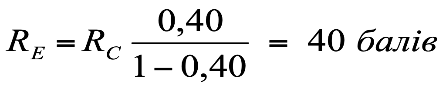 Таким чином, рейтингова шкала з дисципліни складає  R = RС + RЕ = 100 балів.4. Необхідною умовою допуску до заліку є зарахування атестаційних експрес-контролів та модульної контрольної роботи, а також стартовий рейтинг (rC) не менше 50 % від RС, тобто 30 балів.5.  На заліку студенти виконують комплексну письмову роботу, що складається з питань теоретичного та практичного характеру, а також тестових завдань. Критерії  оцінювання:40 – повні відповіді на всі питання;30– 39 балів – присутні неточності в відповідях на теоретичні запитання, є помилки в тестових завданнях або неточності в обґрунтуванні відповіді аналітичного завдання;20 – 29 балів – неповні відповіді на теоретичні питання та практичне завдання, помилки в тестовій частині;0 –19 балів – студент незадовільно виконав завдання.6.  Таблиця відповідності рейтингових балів оцінкам за університетською шкалою: Додаткова інформація з дисципліни (освітнього компонента)Питання для підсумкового контролю  з дисципліни «Стратегічне управління підприємством»1. Передумови формування системи стратегічного управління2. Характеристика етапів еволюції стратегічного управління3. Методичні основи формування стратегічного управління 4. Концепція стратегічного планування 5. Школи стратегічного управління6. Економічна сутність та особливості стратегічного управління 7. Методологічні підходи до стратегічного управління8. Принципи стратегічного управління 9. Використання системи стратегічного управління підприємствами України: досвід, проблеми та необхідність10. Місія, мета та цілі стратегічного управління11. Роль, значення, сутність і місце мети у стратегічному управлінні 12. Місія, візія та стратегічне бачення підприємства 13. Класифікація цілей ц стратегічному управління14. «Дерево цілей» підприємства15. Методи побудови дерева цілей підприємства16. Стадії та моделі стратегічного управління17. Загальні конкурентні стратегії М. Портера18. Спільні риси та відмінності моделей стратегічного управління Д.Томпсона, Ф.Девіда, Р. Лінча19. Стратегічний набір та рівні стратегій підприємства20. Стратегічний набір, вимоги до стратегічного набору, коригування стратегічного набору 21. Процес побудови стратегічного набору підприємства 22. Класифікація стратегій підприємства 23. Рівні стратегій підприємства24. Концепція «життєвого циклу підприємства»25. Послідовність формування стратегій підприємства26. Особливості цілового підходу в управлінні27. «Управління за цілями» (Management by objectives)28. Переваги та недоліки «Управління за цілями» 29. «Управління за результатами» (Management by results)30. Програмно-цільове управління (ПЦУ) 31. Стратегії формування конкурентних переваг32. Основні поняття конкурентоспроможності організації33. Визначення конкурентоспроможності фірми методом, заснованим на теорії ефективної конкуренції34. Аналіз конкурентоспроможності компанії на основі визначення конкурентоспроможності товару35. Оцінка конкурентної позиції підприємства методом конкурентних переваг36. Базові стратегії розвитку бізнесу 37. Базові стратегії розвитку бізнесу 38. Характеристика конкурентних стратегій: стратегія лідерства за витратами, стратегії диференціації, стратегія оптимальних витрат, стратегія ринкової ніші, стратегія упередження39. Визначальні цілі і мотиви диверсифікації40. Основні форми диверсифікованих організаційних об’єднань41. Стратегії управління диверсифікованими організаціями42. Визначення переваг і недоліків диверсифікації43. Алгоритм здійснення стратегічного вибору підприємства44. Можливі корпоративні  стратегії, які відповідають положенню на ринку не диверсифікованої компанії45.  Функціональні стратегії організації46.  Маркетингова стратегія та її практичне застосування47. Виробнича стратегія підприємства та її основні складові 48. Фінансова стратегія та її основні складові49. Стратегія управління персоналом50. Логістична стратегія60. Стратегічний аналіз середовища підприємства61. Діагностики факторів непрямого та прямого впливу зовнішнього середовища62. Аналіз зовнішнього середовища підприємства як етап стратегічного аналізу63. Методика проведення аналізу факторів та визначення можливостей та загроз макросередовища підприємства64. Принципи та характеристика SWOT аналізу65. Принципи та характеристика SNW аналізу66. Принципи та характеристика PEST аналізу67. Принципи та характеристика STEP аналізу68. Принципи та характеристика ETOM аналізу69. Методика діагностики галузі70. Ключові фактори успіху та аналіз привабливості галузі71. Стратегічне управління на корпоративному рівні72. Основні етапи аналізу підприємства на корпоративному рівні 73. Матриця «зростання галузі/частка ринку» (модель BCG)74. Матриця «привабливість галузі/позиція в конкуренції» (модель  GE/McKinsey)75. Матриця спрямованої політики (модель Shell/DPM)76. Модель життєвого циклу бізнесу (матриця ADL/LC)77. Модель М. Портера78. Стратегії підприємств різних галузей79. Стратегія інноваційних організацій80. Стратегія організацій зрілих галузей 81. Стратегія організації на стадії спаду  82. Роль та значення стадії реалізації в процесі стратегічного управління83. Стратегічне планування та його рівні84. Корпоративна культура і її роль у реалізації стратегії85. Стратегічне лідерство та подолання опору змінам86. Мотивація персоналу в процесі реалізації стратегії87. Стратегічний план підприємства88. Формування стратегічної поведінки і команди підтримки стратегічних змін у підприємстві 89. Система показників стратегічного вимірювання90. Збалансована система показників (Balanced Scorecard- BSC)91. Система показників відповідальності (Accountability Scorecard-ASC)92. Альтернативність у стратегічному виборі93. Методи вибору стратегічних альтернатив94. Модель «крива досвіду»95. Модель «товар-ринок»96. Метод PIMS97. Ланцюжок цінностей М.Портера98. Застосування матричних моделей у портфельному аналізі 99. Експертні методи в стратегічному виборі100. Стратегічний контроль101. Ризики при стратегічному управлінніРобочу програму навчальної дисципліни (силабус):Складено доцентом кафедри міжнародної економіки, к.е.н, Тимошенко Н.Ю.Ухвалено кафедрою міжнародної економіки (протокол № 11 від 26.05.2021)Погоджено Методичною комісією факультету (протокол № 10 від 15.06.2021)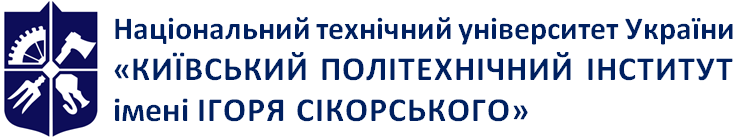 Емблема 
кафедри (за наявності)Кафедра міжнародної економікиСТРАТЕГІЧНЕ УПРАВЛІННЯ ПІДПРИЄМСТВОМРобоча програма навчальної дисципліни (Силабус)СТРАТЕГІЧНЕ УПРАВЛІННЯ ПІДПРИЄМСТВОМРобоча програма навчальної дисципліни (Силабус)СТРАТЕГІЧНЕ УПРАВЛІННЯ ПІДПРИЄМСТВОМРобоча програма навчальної дисципліни (Силабус)Рівень вищої освітиДругий (магістерський)Галузь знань05 Соціальні та поведінкові наукиСпеціальність051 ЕкономікаОсвітня програмаМіжнародна економікаСтатус дисципліниВибірковаФорма навчанняОчна (денна)Рік підготовки, семестр1 курс, весняний семестрОбсяг дисципліни4 кредити (120 год)Семестровий контроль/ контрольні заходиЗалікРозклад занятьМова викладанняУкраїнськаІнформація про 
керівника курсу / викладачівЛектор: кандидат економічних наук, доцент кафедри міжнародної економіки Тимошенко Наталія ЮріївнаПрактичні / Семінарські: кандидат економічних наук, доцент кафедри міжнародної економіки Тимошенко Наталія ЮріївнаРозміщення курсуПосилання на дистанційний ресурс Moodle: https://do.ipo.kpi.ua/course/view.php?id=2408№ з/пНазва теми, що виноситься на самостійне опрацюванняКількість годин СРС1.1. Причини переходу від розуміння підприємства як «закритої системи» до «відкритої системи».2. Зміна завдань управління, що постають перед керівниками різних за рівнем систем управління3. Сутність, основні відмінності та обмеження бюджетування, довгострокового та стратегічного планування, стратегічного управління.52.1.	Етапи діагностики галузі за А.А.Томпсоном та А.Дж.Стріклендом.2.	Оцінка стану конкуренції у галузі за М.Портером.3.	Карта стратегічних груп. Аналіз поведінки фірм-конкурентів.4.	Сегментація та позиціонування в стратегічному управлінні. Оцінка стейкхолдерів.63.1.	Джерела інформації про організацію. Засоби діагностики організації.2.	Правила декомпозиції при функціонально-цільовому аналізі.3.	Аналіз системи управління персоналом.4.	Визначення основних показників результатів фінансово-господарської діяльності.5.	Аналіз витрат на виробництво продукції, робіт, послуг.6.	Аналіз основних фондів підприємтсва64.1.	Порівняння стратегічного аналізу та  SWOT-аналізу2.	Методи та методика стратегічного економічного аналізу3.	Сутність стратегічного балансу потенціалу підприємства4.	Моделі фінансового стану підприємства 55.1.	Порівняльна характеристика підходів до управління конкурентними перевагами 2.	Параметри конкурентоспроможності продукції3.	Визначення позиції організації в конкурентній боротьбі за методом конкурентних переваг.4.	Процедура оцінки рівня конкурентного потенціалу та очікуваного рівня конкурентоспроможності підприємства.66.1.Способи розробки стратегій для різних організацій.2.	Групи еталонних стратегій.3.	Використання концепції ланцюгу цінностей для вироблення конкурентних  стратегій.4.	Основні чинники вибору стратегії організації.57.1.	Що таке “стратегічна зона господарювання” та “стратегічна одиниця бізнесу”.2.	Шість кроків проведення аналізу портфелю бізнесів.58.1.	Порівняння бенчмаркінгу та конкурентного аналізу2.	Процес еволюції бенчмаркінгу3.	Взаємозв’язок розвитку бенчмаркінгу і якості 4.	Розробка стратегії організації з використанням бенчмаркінгового підходу.59.1.	Роль та завдання керівництва в процесі реалізації стратегії.2.	Роль корпоративної культури в процесі реалізації стратегії.3.	Порівняльна характеристика стратегічного та оперативного контролінгу.4.	Причини невдач при реалізації корпоративної стратегії.510.Виконання індивідуальної  РР1011.Підготовка до МКР212.Підготовка до заліку6Всього66ПоказникиПоказникиПоказникиПоказникиВаріантиВаріантиВаріантиВаріантиВаріантиПоказникиПоказникиПоказникиПоказники1-56-1011-1516-2021-25Інфляція, %Інфляція, %ПромисловістьПромисловість5101298Інфляція, %Інфляція, %Сільське господарствоСільське господарство781078Інфляція, %Інфляція, %БудівництвоБудівництво910858Зростання (+), зменшення (-) податкового навантаження, %Зростання (+), зменшення (-) податкового навантаження, %ПромисловістьПромисловість+2+5+10-50Зростання (+), зменшення (-) податкового навантаження, %Зростання (+), зменшення (-) податкового навантаження, %Сільське господарствоСільське господарство+5-5+50-5Зростання (+), зменшення (-) податкового навантаження, %Зростання (+), зменшення (-) податкового навантаження, %БудівництвоБудівництво+30+5+5+15Рівень безробіття, %Рівень безробіття, %ПромисловістьПромисловість587511Рівень безробіття, %Рівень безробіття, %Сільське господарствоСільське господарство76998Рівень безробіття, %Рівень безробіття, %БудівництвоБудівництво9108115Дефіцит державного бюджету, %Дефіцит державного бюджету, %Дефіцит державного бюджету, %Дефіцит державного бюджету, %1,52,50-23Ставки банківських процентів, %Ставки банківських процентів, %Ставки банківських процентів, %Ставки банківських процентів, %2112182516Термін роботи уряду, місяцівТермін роботи уряду, місяцівТермін роботи уряду, місяцівТермін роботи уряду, місяців510251520Підприємства державної форми власності, %Підприємства державної форми власності, %ПромисловістьПромисловість81520510Підприємства державної форми власності, %Підприємства державної форми власності, %Сільське господарствоСільське господарство2105159Підприємства державної форми власності, %Підприємства державної форми власності, %БудівництвоБудівництво5510259Прийнято регуляторних актів, штукПрийнято регуляторних актів, штукПромисловістьПромисловість13712610Прийнято регуляторних актів, штукПрийнято регуляторних актів, штукСільське господарствоСільське господарство571085Прийнято регуляторних актів, штукПрийнято регуляторних актів, штукБудівництвоБудівництво10761415Виділено коштів на підтримку галузі з державного бюджету, млн. грн.Виділено коштів на підтримку галузі з державного бюджету, млн. грн.ПромисловістьПромисловість70503040120Виділено коштів на підтримку галузі з державного бюджету, млн. грн.Виділено коштів на підтримку галузі з державного бюджету, млн. грн.Сільське господарствоСільське господарство3050705070Виділено коштів на підтримку галузі з державного бюджету, млн. грн.Виділено коштів на підтримку галузі з державного бюджету, млн. грн.БудівництвоБудівництво0103010050ВаріантиВаріантиВаріантиВаріанти3-78-1213-1718-2223-25,1,2Питома вага наукоємких виробництв, %Питома вага наукоємких виробництв, %ПромисловістьПромисловість3020152520Питома вага наукоємких виробництв, %Питома вага наукоємких виробництв, %Сільське господарствоСільське господарство10201053Питома вага наукоємких виробництв, %Питома вага наукоємких виробництв, %БудівництвоБудівництво15205525Дефіцит високо- кваліфікованих працівників, тис. чол.Дефіцит високо- кваліфікованих працівників, тис. чол.ПромисловістьПромисловість24335Дефіцит високо- кваліфікованих працівників, тис. чол.Дефіцит високо- кваліфікованих працівників, тис. чол.Сільське господарствоСільське господарство21442Дефіцит високо- кваліфікованих працівників, тис. чол.Дефіцит високо- кваліфікованих працівників, тис. чол.БудівництвоБудівництво34521Збільшення (+), зменшення (-) кількості працівників, тис. чол.Збільшення (+), зменшення (-) кількості працівників, тис. чол.ПромисловістьПромисловість- 5-3+1-2+3Збільшення (+), зменшення (-) кількості працівників, тис. чол.Збільшення (+), зменшення (-) кількості працівників, тис. чол.Сільське господарствоСільське господарство- 2+1-1+3+1Збільшення (+), зменшення (-) кількості працівників, тис. чол.Збільшення (+), зменшення (-) кількості працівників, тис. чол.БудівництвоБудівництво- 1-1+1+2-1Збільшення (+), зменшення (-)кількості  населення, тис. чол.Збільшення (+), зменшення (-)кількості  населення, тис. чол.Збільшення (+), зменшення (-)кількості  населення, тис. чол.Збільшення (+), зменшення (-)кількості  населення, тис. чол.+40+200-100-150ВаріантиВаріантиВаріантиВаріанти4-89-1314-1819-2324,25,1-3Рівень рентабельності,%Рівень рентабельності,%ПромисловістьПромисловість2010587Рівень рентабельності,%Рівень рентабельності,%Сільське господарствоСільське господарство151015-5-5Рівень рентабельності,%Рівень рентабельності,%БудівництвоБудівництво10152010-10Середня заробітна плата, тис. грн.Середня заробітна плата, тис. грн.ПромисловістьПромисловість4,02,53,03,53,0Середня заробітна плата, тис. грн.Середня заробітна плата, тис. грн.Сільське господарствоСільське господарство2,01,52,01,52,0Середня заробітна плата, тис. грн.Середня заробітна плата, тис. грн.БудівництвоБудівництво2,02,54,03,01,5Кількість конкурентів на ринку, штукКількість конкурентів на ринку, штукПромисловістьПромисловість0102050100Кількість конкурентів на ринку, штукКількість конкурентів на ринку, штукСільське господарствоСільське господарство1201015200Кількість конкурентів на ринку, штукКількість конкурентів на ринку, штукБудівництвоБудівництво203004010Частка конкурентів на ринку, %ПромисловістьПромисловістьПромисловість1007050300Частка конкурентів на ринку, %Сільське господарствоСільське господарствоСільське господарство5020504020Частка конкурентів на ринку, %БудівництвоБудівництвоБудівництво2050107010ВаріантиВаріантиВаріантиВаріанти5-910-1415-1920-2425,1-4Забезпеченість ринку продукцією, %Забезпеченість ринку продукцією, %Забезпеченість ринку продукцією, %Промисловість1030503015Забезпеченість ринку продукцією, %Забезпеченість ринку продукцією, %Забезпеченість ринку продукцією, %Сільське господарство2020109020Забезпеченість ринку продукцією, %Забезпеченість ринку продукцією, %Забезпеченість ринку продукцією, %Будівництво3010702080Індекс реалізації продукції, % до попереднього рокуІндекс реалізації продукції, % до попереднього рокуІндекс реалізації продукції, % до попереднього рокуПромисловість11510295105110Індекс реалізації продукції, % до попереднього рокуІндекс реалізації продукції, % до попереднього рокуІндекс реалізації продукції, % до попереднього рокуСільське господарство9899110110100Індекс реалізації продукції, % до попереднього рокуІндекс реалізації продукції, % до попереднього рокуІндекс реалізації продукції, % до попереднього рокуБудівництво105979011590Забезпеченість ресурсами діючих підприємств, %Забезпеченість ресурсами діючих підприємств, %Забезпеченість ресурсами діючих підприємств, %Промисловість10011090150200Забезпеченість ресурсами діючих підприємств, %Забезпеченість ресурсами діючих підприємств, %Забезпеченість ресурсами діючих підприємств, %Сільське господарство10012012090150Забезпеченість ресурсами діючих підприємств, %Забезпеченість ресурсами діючих підприємств, %Забезпеченість ресурсами діючих підприємств, %Будівництво8015010050130Відстань до обласного центру, кмВідстань до обласного центру, кмВідстань до обласного центру, кмПромисловість00503020Відстань до обласного центру, кмВідстань до обласного центру, кмВідстань до обласного центру, кмСільське господарство55100507010Відстань до обласного центру, кмВідстань до обласного центру, кмВідстань до обласного центру, кмБудівництво020701050ПоказникиВаріантиВаріантиВаріантиВаріантиВаріантиВаріантиВаріантиВаріантиПоказники1-56-106-1011-1516-2016-2021-2521-25123345566Для даної стадії життєвого циклу підприємство забезпечене власними обіговими коштами, %6065657075758080Запаси підприємства, тис. грн.100120120140160160200200Витрати майбутніх періодів, тис. грн.3040405060607070Для даної стадії життєвого циклу планові запаси та витрати підпри- ємства повинні складати, тис. грн.150200220220220220220300Варіанти2-67-1112-1612-1612-1617-2117-2122-25,1Вартість основних виробничих фондів, тис. грн.500600700700700800800900Частка активної частини основних виробничих фондів, %6070808080505040Чисельність працюючих у найбільшу зміну, чол.5044606060484856Планована механоозброєність праці для даної стадії життєвого циклу, тис. грн./чол.1213141414151510Фактична матеріаломісткість продукції, %5040606060454550Планова матеріаломісткість продукції, яка відповідає даній стадії життєвого циклу, %6050707070505065Варіанти3-78-1213-1713-1713-1718-2218-2223-25,1,2Плановий та фактичний коефієцієнти використання виробничих потужностей грн./грн.3/24/53/33/33/35/75/72,5/6Планові та фактичні витрати на утримання апарату управління підприємства складають, тис. грн.15/2012/1518/2018/2018/2011/1111/1114/16Загальна чисельність працюючих на підприємстві, чол.7075808080909085Дефіцит працюючих відповідно до стадії життєвого циклу, чол.5866610107Варіанти4-89-1314-1814-1814-1819-2319-2324,25,1-3Чисельність працівників з вищою освітою на підприємстві, %3020303030404020Дефіцит працівників із вищою освітою, чол.43555667Продуктивність праці на підприємстві нижча від галузевої на, %2015101010121216Планова та фактична частка підприємства на ринку, %25/2230/2028/2428/2428/2433/3033/3015/10ПоказникиПоказникиВаріантиВаріантиВаріантиВаріантиВаріантиПоказникиПоказники1-56-1011-1516-2021-25ТелевізориЯкісні показники:Телевізори1 – оцінка / питома вага9/0,16/0,25/0,37/0,45/0,5Телевізори2 – оцінка / питома вага8/0,57/0,38/0,44/0,35/0,3Телевізори3 – оцінка / питома вага7/0,46/0,57/0,39/0,38/0,2ТелевізориМаркетингові показники:Телевізори1 – оцінка / питома вага6/0,33/0,29/0,12/0,64/0,4Телевізори2 – оцінка / питома вага5/0,37/0,48/0,56/0,39/0,1Телевізори3 – оцінка / питома вага4/0,48/0,26/0,47/0,15/0,5ТелевізориІндекси цін1122,51ТелевізориРентабельність, %3035404550ВаріантиВаріанти2-67-1112-1617-2122-25,1КінескопиЯкісні показники:Кінескопи1 – оцінка / питома вага2/0,53/0,25/0,39/0,48/0,1Кінескопи2 – оцінка / питома вага4/0,15/0,68/0,23/0,57/0,2Кінескопи3 – оцінка / питома вага6/0,47/0,26/0,54/0,15/0,7КінескопиМаркетингові показники:Кінескопи1 – оцінка / питома вага9/0,38/0,33/0,27/0,72/0,5Кінескопи2 – оцінка / питома вага2/0,54/0,36/0,63/0,28/0,2Кінескопи3 – оцінка / питома вага7/0,25/0,48/0,24/0,16/0,3КінескопиІндекси цін1,522,511,5КінескопиРентабельність, %2438322128ВаріантиВаріанти3-78-1213-1718-2223-25,1,2ХолодильникиЯкісні показники:Холодильники1 – оцінка / питома вага9/0,25/0,12/0,34/0,68/0,5Холодильники2 – оцінка / питома вага8/0,44/0,76/0,25/0,13/0,3Холодильники3 – оцінка / питома вага7/0,43/0,28/0,59/0,36/0,2ХолодильникиМаркетингові показники:Холодильники1 – оцінка / питома вага5/0,36/0,49/0,510/0,67/0,1Холодильники2 – оцінка / питома вага4/0,37/0,16/0,25/0,38/0,5Холодильники3 – оцінка / питома вага5/0,48/0,54/0,37/0,19/0,4ХолодильникиІндекси цін22,11,52ХолодильникиРентабельність, %281381736ВаріантиВаріанти4-89-1314-1819-2324,25,1-3МоніториЯкісні показники:Монітори1 – оцінка / питома вага4/0,17/0,29/0,310/0,45/0,5Монітори2 – оцінка / питома вага5/0,29/0,37/0,48/0,57/0,3Монітори3 – оцінка / питома вага6/0,78/0,57/0,36/0,19/0,2МоніториМаркетингові показники:Монітори1 – оцінка / питома вага6/0,35/0,47/0,28/0,59/0,3Монітори2 – оцінка / питома вага8/0,34/0,49/0,26/0,37/0,1Монітори3 – оцінка / питома вага7/0,43/0,28/0,64/0,25/0,6МоніториІндекси цін2,511,522,5МоніториРентабельність, %10151864ВаріантиВаріанти5-910-1415-1920-2425,1-4ТелефониЯкісні показники:Телефони1 – оцінка / питома вага4/0,26/0,37/0,18/0,66/0,7Телефони2 – оцінка / питома вага5/0,55/0,38/0,49/0,27/0,1Телефони3 – оцінка / питома вага4/0,37/0,49/0,56/0,28/0,2ТелефониМаркетингові показники:Телефони1 – оцінка / питома вага6/0,47/,39/0,210/0,19/0,6Телефони2 – оцінка / питома вага5/0,47/0,14/0,59/0,48/0,2Телефони3 – оцінка / питома вага4/0,28/0,67/0,39/0,56/0,2ТелефониІндекси цін122,51,52ТелефониРентабельність, %842242016Кількість балівОцінка100-95Відмінно94-85Дуже добре84-75Добре74-65Задовільно64-60ДостатньоМенше 60НезадовільноНе виконані умови допускуНе допущено